SCH 3UI:  Building Molecular Models Assignment Complete the first table.  There is a spot for rough work and then for you to clean up the structure.Use the model kit to check your answers and to confirm the shape of the molecule.  You will need 4-short, 3-long (for double and triple bonds), 2 black, 4 green, 4 white, 2 red, 1 blue.  You can put the pieces into a ziplock bag to take back to your seat.  You now should have the second table filled out.Answer question 3.Complete question 4 entirely for one molecule at a time.Example for question 4:HBr (chemical formula)
linear (shape)(Lewis structure with shape and bond and overall molecular dipole.)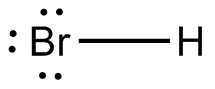 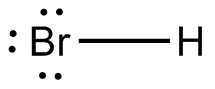 Bond is polar, molecule is polar.1 bonding pair, 3 lone pairs of electrons